Handout: Driver or Active Traveler- What’s My Role with Students?Slide 1Driver or Active Traveler- What’s My Role with Students?TSBVI Coffee HourDecember 5, 2022Cindy Bachofer, PhD, CLVTTSBVI Low Vision Consultantbachoferc@tsbvi.edu(512) 206-9320Chuck Huss, COMS                   Driver Rehabilitation Specialist               chuck_huss@hotmail.com(304) 767-1497                                        Slide 2Goal of PresentationBring attention to VI professional’s role in transition planning and travelHighlight TSBVI modules re bioptic driving and teaching telescope skillsSlide 3Objectives Overview of the concept of bioptic driving Sampling of misconceptions re bioptic drivingOverview of visual criteria for restrictive driving privileges across the United States (including bioptic telescope allowance)Visual and other requirements for bioptic driving in Texas COMS role in pre-driver readiness – basic pedestrian safety skillsSummary of workshop data & results,‘12-’22  Development of bioptic driving e-course modulesSlide 4Bioptic Driving? Answer: Operation of a motor vehicle by a person who uses a duo optical lens system* to accommodate for known central vision loss 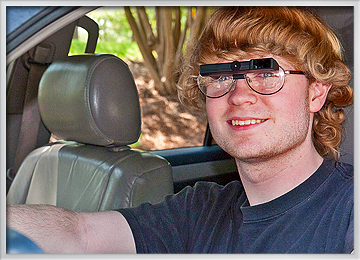 Figure 1; Young person wearing bioptic lens system while behind the wheel of a car, smiling and turned toward the camera.Slide 5Central vs. side vision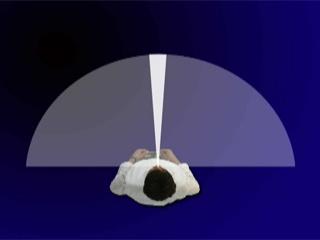 Figure 2: Graphic of person standing with half circle in front of them, showing 180 degrees, and a small sliver in the very center with about 10 degrees highlighted as central vision.Source: BiopticDrivingUSA.comSlide 6Misconceptions re bioptic drivingLow vision drivers need miniature telescopes to see.Low vision drivers view continuously through the telescopic portion of the bioptic lens system while driving.Few states allow bioptic driving with mild to moderate levels of central vision loss, much less the use of bioptic lens systems.Low vision drivers need not use bioptics in familiar outdoor driving environments.Few safeguards are needed when developing or implementing formalized programs of bioptic driver education training.Persons with the same type and/or level of central vision loss perform identically under dynamic driving conditions.Slide 7Carrier vs. telescopic lens viewingBioptic lens users view through the larger carrier lenses 90-95% of the total driving time.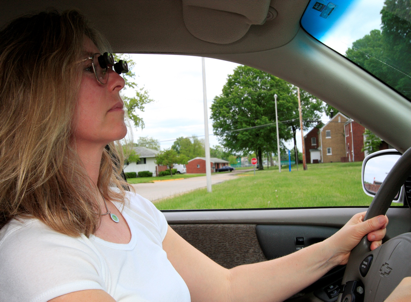 Figure 3: Driver wearing bioptic lens system who is looking straight aheadBioptic lens users view through the larger carrier lens 90-97% of the total driving time. Bioptic lens users view intermittently for 1-2 seconds per fixation through the telescopic portion of their lens system (a mere 5-10% of the total driving time).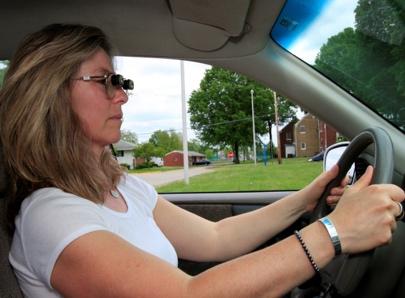 Figure 4: Driver wearing bioptic lens system who is dipping down with her head slightly to look through the telescope portion of the glasses while continuing to look forwardSlide 8Basic vertical spotting techniqueCarrier lens viewing     - Tilt head back and look directly below          telescope     - Forward and lateral scanTelescopic lens viewing      - Dip down into miniature telescope(s)         for 1-2 second intervals      - Straight stretches of roadway only,        - Good sight distance ahead       - Absence of critical objects in surrounding         space cushion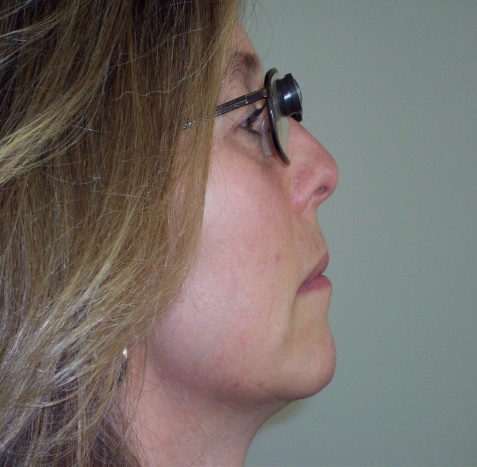 Figure 5: Person demonstrating carrier lens viewing, looking through the bottom portion of the carrier lens, just below the bioptic telescope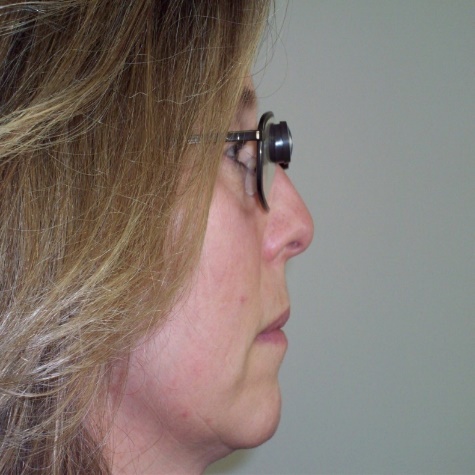 Figure 6: Person demonstrating telescopic lens viewing, looking through the top portion of the carrier lens, where the bioptic telescope is locatedSlide 9Sampling of areas covered when teaching and reinforcing basic bioptic usage for driving:Nearness illusionRestricted field of view Movement of magnified field in opposite direction to head turnMaintenance of peripheral reference points (due to vertex distance)“Jack in the Box” effect (created by mid-block street crossing, unsafe passing or lane change, lane-jumping)Slide 10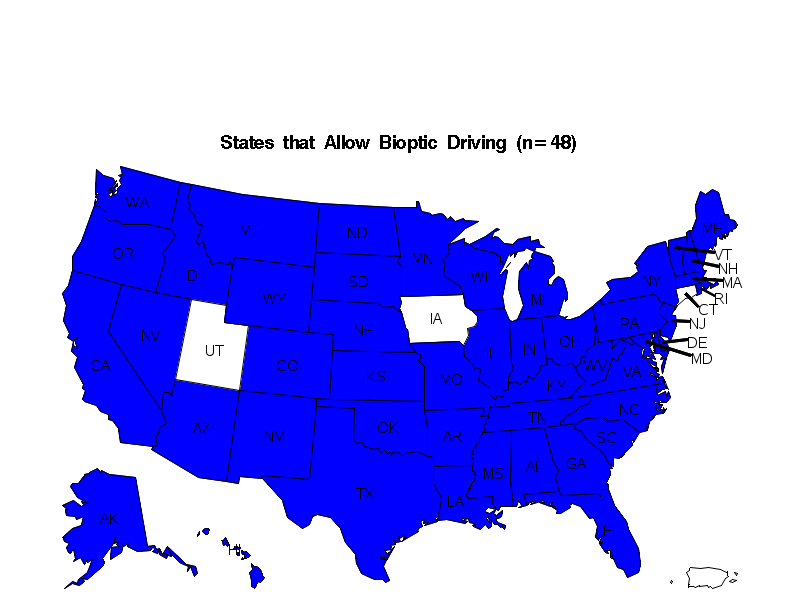 Figure 7: Map of the United States of America with 48 states highlighted, representing the number of states in 2022 that allow bioptic drivingSlide 11LIST OF STATES BY CARRIER LENS ACUITY LEVEL FOR RESTRICTED DRIVING PRIVILEGES 20/40 …  HI, NE*, VT* (3)20/50 … DE, NJ* (2)20/60 … AR, ID, SD*, (3)20/70 … CO*, DC, FL, MI* NH, OH* (6)20/80 …. MN, NM (2)20/100 … AK, IL, MD, MA, ME,                       MT, NY,  OK, RI, UT, WS, WY (12)20/120 … NV, WA, SC (3)20/130 … ND (1)20/160 … MO, TX (2)20/199 …. CA, IA (2)20/200 … AL, AZ*, CT, GA,    IN*, KS*, KY, LA MS, NC, OR, PA ,TN, VA, WV (15)Slide 12Vision and other requirements for bioptic driving in Texas Best corrected visual acuity through the carrier lens: 20/80-20/160Enhanced visual acuity of 20/40 or betterUse of no greater than a 4X mounted telescope140° visual field (uninterrupted)Color vision testing for commercial driving purposes onlyAdequate cognitive ability and no physical problems that would preclude safe driving Slide 13Training requirements for new bioptic drivers in Texas Less than 18 years of age:   - 32 hrs. of classroom instruction   - passage of written instructional test @ DPS   - 44 hrs. of behind-the-wheel (BTW) training       with at least ten (10) hrs. of night training18 years of age or older:   - Passage of six (6) hr. classroom (in-person or on-      line) prior to permit testing   - Other requirements (same as listed above)  Slide 14Pre-driver readiness competencies (centering around pedestrian safety skills) before starting bioptic driver training:Take in, remember and follow route instructionsTravel and reverse a route of travelDetect, identify and react in time to critical objectsCross stop sign and traffic light-controlled intersections  * Major finding - WV Pilot Low Vision Driving Study, ‘85-’98, those clients found to be pre-driver ready were able to perform these basic pre-driver readiness skillsSlide 15 Pre-driver readiness guide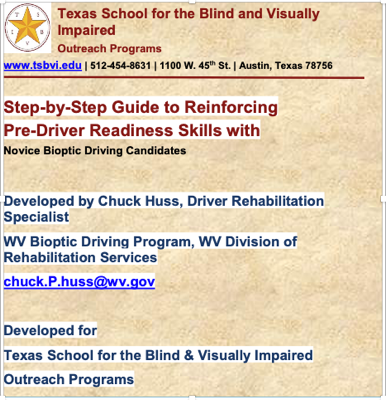 Figure 8: Screenshot of the cover page of the presentation titled “Step-by-Step Guide to Reinforcing Pre-Driver Readiness Skills with Novice Bioptic Driving Candidates”.Free standard or large print size copies Send e-mail request to: chuck_huss@hotmail.com Slide 16Alternative forms of transportation as a non-driver 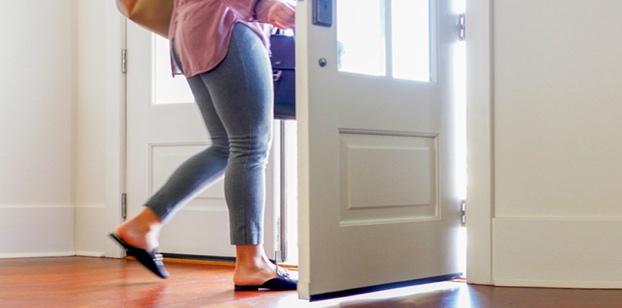 Figure 9: Photo of person heading out the door with a brief case in one hand and a large shoulder bagHeading out the door as an active traveler.Slide 17Transportation Options for Active TravelersPersonal (non-vehicle) travel: walking, cyclingRides from family, friendsHired drivers (contract)TaxiRideshare request apps (e.g., Lyft, Uber)ParatransitMass transit-bus, train, subwayMost likely option as Plan A & Plan B?Slide 18How is life different when you are not at the wheel?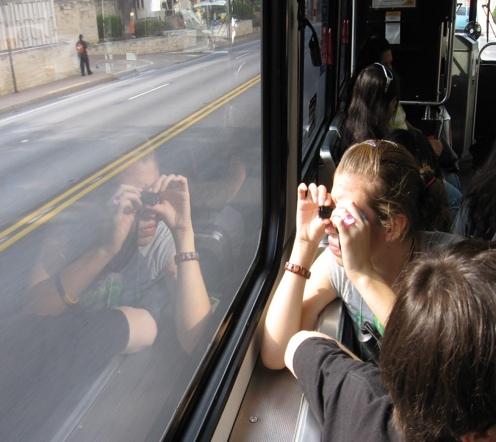 Figure 10: Student on a bus uses a monocular to view the outside environment as the bus is in motionMy responsibility in ride planning and paying The expense decision: time or money? Flexibility with change in the schedule My preferred back-up plan Good use of wait time Slide 19Community ChoiceWhat are the places I want to get to besides school/work?What are 3 options within this community for getting around when I’m not driving?What skills do I have that I can swap for rides?Slide 20It’s in the Bag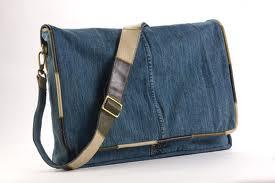 Figure 11: Photo of a large shoulder bagWhat do you make sure you have?Slide 21Developing Active Traveler Skills Take the active passenger challengeSet up time for practicing travel safelyWork out an exchange rate (not favors) for ridesEstimate & keep a record of costs (time, money)Make a plan, work up to that 1st solo tripDiscuss parent support for select travel expensesSlide 22Travel Skills for Students	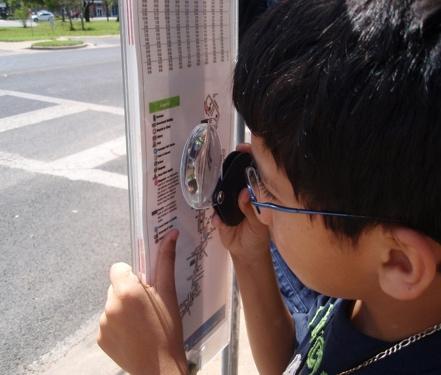 Figure 12: Student uses hand held magnifier to read local transit information posted on a bus poleUsing travel tools: GPS, apps, maps, compass, timetablesUsing optical devicesGetting travel directions, info (phone, internet)Building communication skillsPracticing problem solvingChoosing appropriate times for self-advocacy, assertiveness*Keeping a sense of humorSlide 23A Guide for Active Traveler Lessons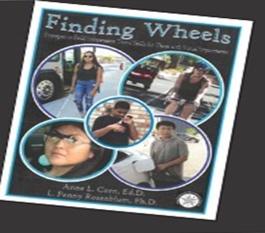 Figure 13: Cover of Finding Wheels bookFinding Wheels:
Strategies to Build Independent Travel Skills for Those with Visual Impairments (2020)Dr. Anne Corn andDr. Penny RosenblumSlide 24Uncovering the Hidden Population in Low Vision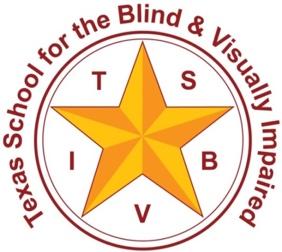 Figure 14: TSBVI logo, star with the letters TSBVI around the star, which is surrounded by a circle around which are the words Texas School for the Blind and Visually ImpairedA 10 year look at the benefits of a driving program for a student-parent workshopCindy Bachofer, PhD, CLVTSlide 25Summary of student demographics, outcomes and impact of workshopThe WhoPersonal characteristics of study respondentsThe WhyOutcomes and impact of the workshopSlide 26AttendeesLeast likely to identify as visually impaired → least likely to connect to servicesMost likely to receive consult → reduced servicesBest level of vision → most resistant to coming to that campusSlide 27“What will it take to get a license?”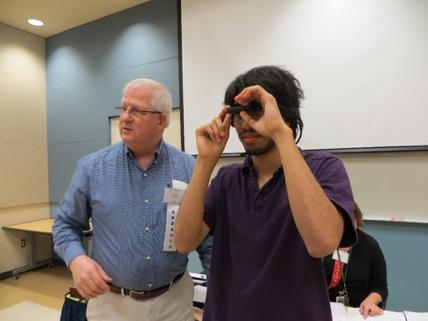 Figure 15 : Young man wearing a bioptic device standing next to Chuck Huss during a presentation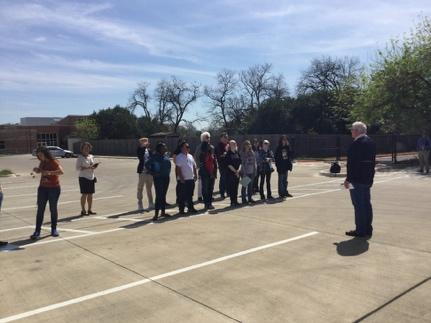 Figure 16: Young people standing in a parking lot, in two lines, shoulder to shoulder and facing Chuck HussSlide 28Driving Points of the DataWhat are the characteristics of participants who qualify for driving?What factors predict likelihood of getting a license?How do participants rate the impact of DSW?Format: phone interviews (15 questions) with young adult or parent (2012-2022 workshop)Total attendees n=148; Study participants n=111Slide 2975% response rateAttendees want to talk about this!Slide 30Characteristics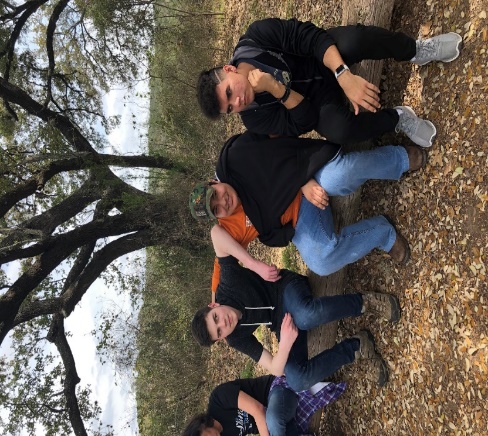 Figure 17: Photograph of students sitting together on a logGender60% Males40% FemaleYear in school (C1 & 2)11% / 26% Freshmen33% / 24% Sophomore25% / 25% Junior31% / 25% SeniorSlide 31Eye Conditions for Cohort 1 & 2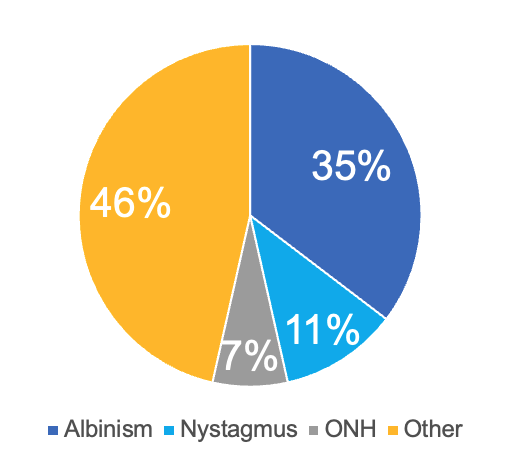 Figure 18: Pie chart of eye conditions for Cohort 1 showing 46% Other, 35% Albinism, 11%Nystagmus, 7% ONH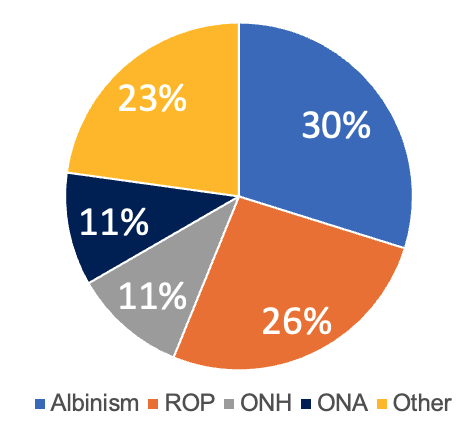 Figure 19: Pie chart of eye conditions for Cohort 1 showing 23% Other, 30% Albinism, 26% ROP, 11% ONH, 11% ONASlide 32O&M Years of Service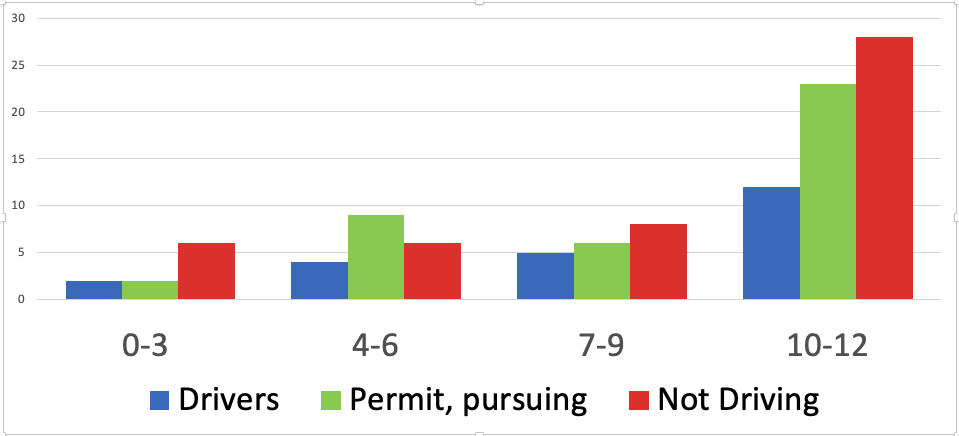 Figure 20: Bar graph showing number of years of O&M service received by students who were drivers, permit or pursuing, and not driving; greatest number of responses were clustered in the 10 to 12 years of service for all categories. Not driving had the greatest number overall in that category.Slide 33TVI Years of Service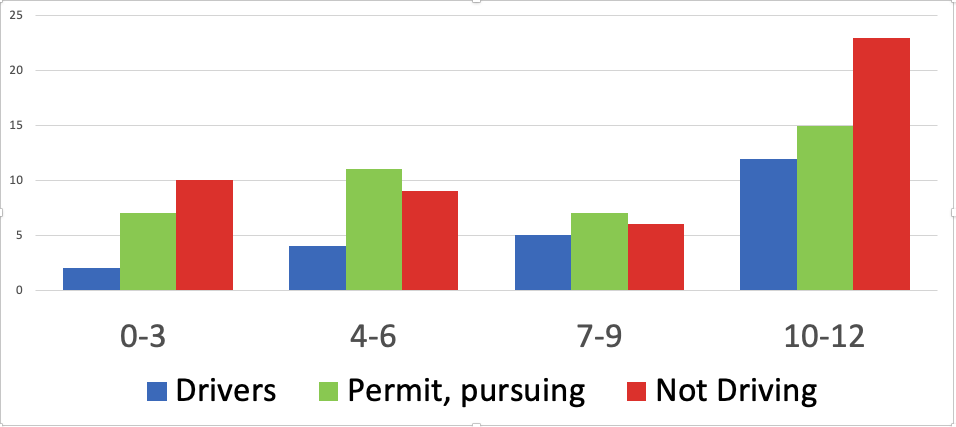 Figure 21: Bar graph showing number of years of TVI service received by students who were drivers, permit or pursuing, and not driving; greatest number of responses were clustered in the 10 to 12 years of service for all categories. Not driving had the greatest number overall in that category.Slide 34Use of Bioptic by Drivers & Pursuing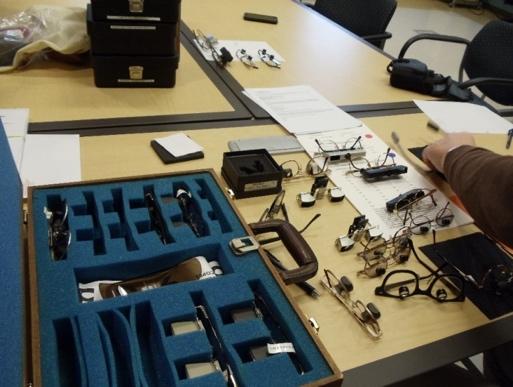 Figure 22: Photo of bioptic device demonstration kitCohort 1, 58%	Cohort 2, 47%4x - most common power“I use my bioptic for everything – at the rodeo, in school, on the forklift at work.”Slide 35Factors Impacting DecisionFamily attitude to encourage, discourageMindset for demands of drivingProblem solving through barriersFinancial support for bioptic, operating a vehicleSlide 36Reason for not DrivingSlide 37Impact of Driver’s Seat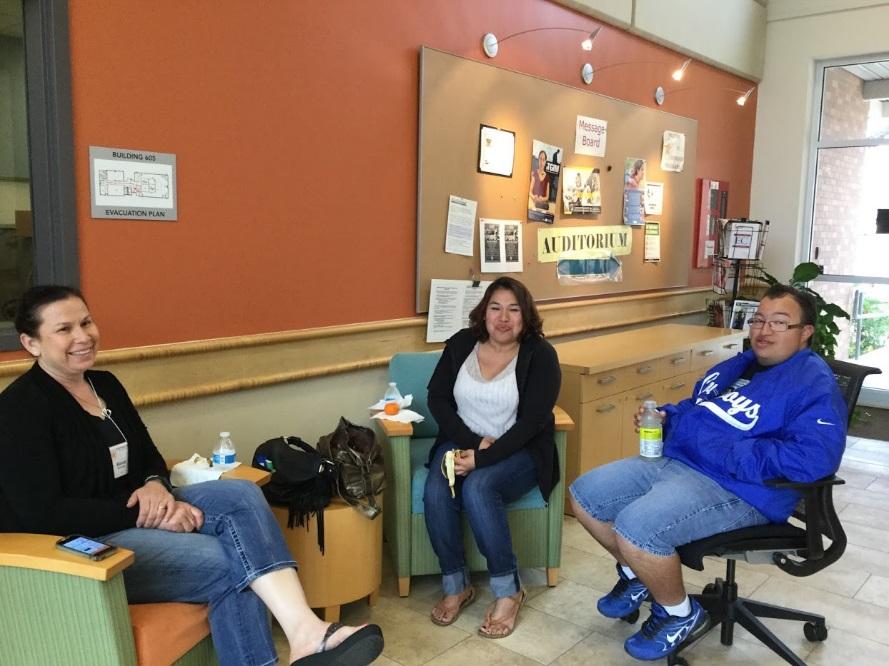 Figure 23: Photo of parents sitting together and talking97% “Very Positive” or “Somewhat Positive” 100% Recommend the workshop to othersSlide 38Stories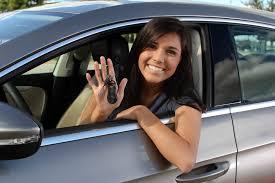 Figure 24: Photo of young driver behind the wheel of a car, dangling keys with a big smile"Once you get past the nervous part, you take control. I wanted independence and I wanted to prove to others that I was a safe driver." “He is hyper-aware of safety now following his accident (no injuries). In his first year of driving, he did not wear his bioptic.”.(Mom shared that her son is visually impaired because he was hit by a car at age 3)“You have to understand your limitations. Use your bioptic.“ (her son)Slide 39“I met people like me.”“Connecting with a peer group who had low vision was powerful for him.”“Meeting her peer group was wonderful. They are still in contact, and they push each other to meet their goals.”“Finding a peer group helped her become so much more comfortable with her low vision.”Slide 40“It was life changing!”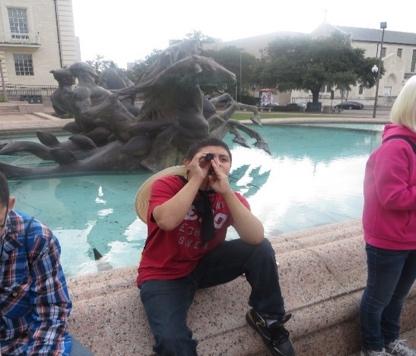 Figure 25: Young person sitting on a fountain and looking out with a monocular“He came back and was changed. He had a much stronger sense of independence. He feels more self-reliant and believes he can get a job.”"This program put a new spark in him. He saw he could lead a regular life. He had no idea of the possibility of driving.”“It helped her feel more independent and gave her more hope for the future.”Slide 41A Tough Decision for Parents“I want to let you know I had mixed feelings about sending you the photograph of my son with his car. Mainly because it’s a big decision for parents. Circumstances for each child is different. … I want to believe he can maneuver safely.” “The program was very positive on practical points, but it was negative on emotional points. This is such a scary idea to think of my child driving.”Slide 42“We needed help at the DMV.”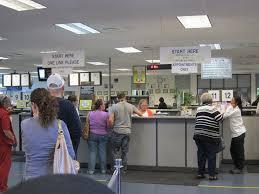 Figure 26: Photo of people standing in line and at the counter at the Department of Motor Vehicles“It was frustrating, disappointing, and humiliating.  They had no idea what to do and showed no interest.”“DMV shut her down and we don’t know how to appeal.”“We are struggling to get her permit.  They hung up on her eye doctor who was explaining the bioptic.”Slide 43Benefits Beyond Driving“We learned about so many other VI topics”O&M services, use of an identity caneLow vision examTransition services, Vocational Rehabilitation infoTech, tips, toolsMobile Eye (Collision Avoidance Systems)Hood wrap (or matte finish paint) for reducing glareSide mirror extendersSlide 44New Developments for DSWBioptic e-course on TSBVI websiteSocial media postings on bioptic drivingTSBVI Bioptic driving page (resources, studio interviews) Driver’s Seat Workshop on the road in Dallas and Houston; sharing model with other statesSlide 45TSBVI Bioptic Driving e-course 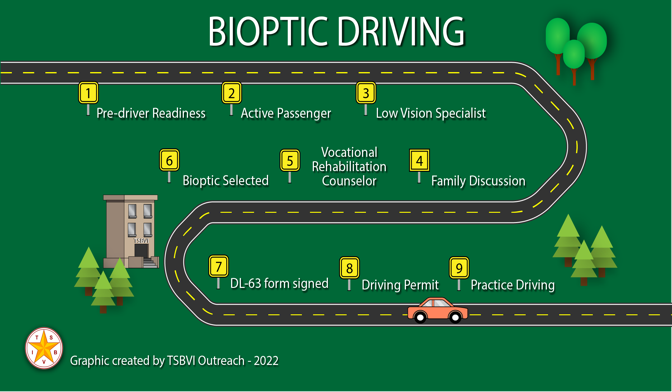 Figure 27: Graphic for the TSBVI Bioptic Driving Program, with a road weaving through the graphic with waypoints set as nine sequential steps through the course.Contact  Steven Landry, Outreach Training Specialist landrys@tsbvi.edu ttps://tinyurl.com/BiopticDrivingSlide 46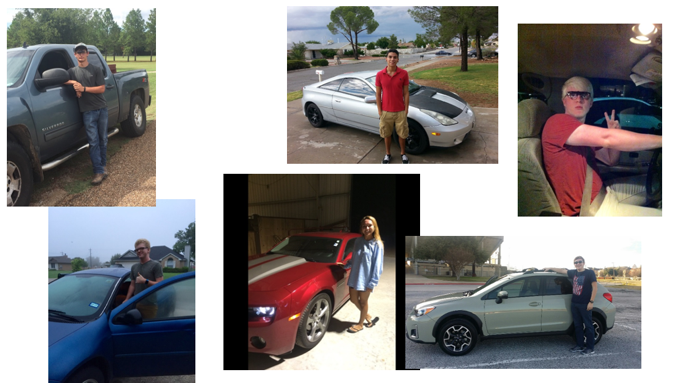 Figure 28: Collage of photos of young people with their vehicles, happy and proudSlide 47	Contact sources for updated bioptic driving related information & articlesCynthia Owsley, UAB et al., bioptic driving research, (owsley@uab.edu)Gang Lou et al, Schepens Research Institute, naturalistic bioptic driving practices, (Gang_Luo@MEEI.HARVARD.EDU)Amy Doherty et al (hazard detection with monocular bioptic lens systems) (Amy_Doherty@meei.harvard.edu)Bart Dankers et al, Netherlands (bartmelis@vision.org)John Paul La Chance et al, Quebec, CAN (John-Paul.LaChance@irdpq.qc.ca)Brad Dougherty et al, OSU, Columbus, OH, BTLS research (bdoughherty@optometry.osu.edu)Cindy Bachofer, TSBVI, In the Driver’s Seat: Introduction to Low Vision Driving Workshops, (bachoferc@tsbvi.edu)Paul Freeman, OD, PEN DOT MAB, new PA bioptic driving law, (freemankp@aol.com) Laura Windsor, OD, FAAO, Indianapolis, IN (evaluating, fitting and Rx of BTLS), (drlaura@eyeassociates.com)Joanne M. Wood, Queensland, AUS, On-road bioptic driving research, (j.wood@qut.edu.au)Moya E. McClure, Bioptic Telescopes article,(me.mcclure@ulster.ac.uk) Alex Bowers et al, Harvard UnIv., (alex_bowers@meei.harvard.edu)Maria Cucuras et al (GPS) (mcucur@Midwestern.edu)Richard Chun (BD: current perspectives) (rchun@midwestern.edu)Chuck Huss (pre-driver readiness, consultations, workshops/in-services) (chuck_huss@hotmail.com)Karen Bly (NOAH, Executive Director) (kbly@albinism.org)Ike Presley (AFB e-learning re bioptic driving) (ipresley@afb.net)Anne Corn (academia – low vision, consumer advocacy, Finding Wheels – ’19, ‘20) (anne123c@gmail.com)Steven Landry, TSBVI, bioptic driving e-learning, (landrys@tsbvi.edu)Henry Greene (North Carolina, Pediatric Telescope Initiative, (hg@ocutech.com)Belinda O’Connor (bioptic driving advocacy efforts in Australia), (beloconnor@hotmail.com) Slide 48In conclusionBioptic lens systems are now accepted for use in driving by 94% of licensing jurisdictions in the USA.Pedestrian safety skills and active passenger-in-car skills are a plus before application & entrance into a formalized program of bioptic driver training.Being pre-driver ready in many instances reduces the costs, length and extent of formalized bioptic  driver training in order to obtain a driver’s license.It’s OK if your student decides not to explore driving. Slide 49Time for Q&A! For more information:Cindy  Bachofer, PhD, CLVTTSBVI Consultant1100 W. 45th StreetAustin, TX 78756TEL: (512) 206-9434E-Mail: bachoferc@tsbvi.edu Chuck Huss, COMSDriver Rehabilitation Specialist  1332 West Virginia AvenueDunbar, WV 25064TEL: (304) 767-1497 © E-Mail: chuck_huss@hotmail.com   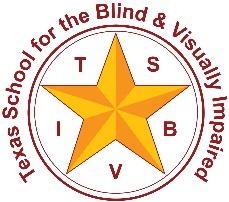 Texas School for the Blind & Visually ImpairedOutreach ProgramsFigure 29: TSBVI logo, star with the letters TSBVI around the star, which is surrounded by a circle around which are the words Texas School for the Blind and Visually Impaired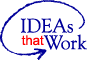 This project is supported by the U.S. Department of Education Special Education Programs (OSEP). Opinions expressed here are the authors and do not necessarily represent the position of the Department of Education.Figure 30: IDEA logo showing an arrow going around the words “IDEA’s the Work” with IDEA in all caps and the “s” in lower case.C1 (%)C2 (%)Not ready, too nervous12%44%Interested, working on confidence12%26%Not interested, other system in place36%22%Other40%8%